ΜΑΘΗΜΑΤΙΚΑ ΣΤ΄΄ ΔΗΜΟΤΙΚΟΥ    Ονοματεπώνυμο___________________________________1η ΕΝΟΤΗΤΑ                                                                                2o κριτήριο αξιολόγησης μαθηματικών  1 .      Να βρείτε το Μ. Κ. Δ. των αριθμών 12, 18, 30.2 .         Τα γραμματόσημα που έχει η Κατερίνα είναι περισσότερα από 90 και λιγότερα από 120. Τα χωρίζει ανά τρία ή ανά πέντε χωρίς να περισσεύει κανένα. Πόσα είναι ακριβώς τα γραμματόσημα; 3 .                                                                                                 Ο διπλανός πίνακας είναι ένα απόσπασμα από   τον                         πίνακα του Ερατοσθένη. Διέγραψε τους  σύνθετους αριθμούς, ώστε να μείνουν μόνο οι πρώτοι.                 
 4 .              Να αναλύσετε τον αριθμό 60 σε γινόμενο πρώτων παραγόντων με δεντροδιάγραμμα και  τον αριθμό 405 με διαδοχικές διαιρέσεις .                                                           60	                                                                                       4055 .           Να βρείτε το Ε. Κ. Π. των αριθμών 30, 36, 45.6 .            Να γράψετε με μορφή δύναμης τους αριθμούς .   16=	___________                 64=_________________             1000=___________________          7 .          Να υπολογίσετε τις δυνάμεις .   15=_______________              22 • 32=________________________                    104=______________                    8 .           Να γράψετε τον παρακάτω αριθμό με την βοήθεια των δυνάμεων του 10 .      5532=_______________________________________________9 .          Συμπληρώστε τα κριτήρια διαιρετότητας.α)Ένας αριθμός διαιρείται με το 10, 100, …, αν τελειώνει σε ένα, δύο,  …________________ αντίστοιχα.β)Ένας αριθμός διαιρείται με το   _______, αν τελειώνει σε 0, 2, 4, 6, 8.γ) Ένας αριθμός διαιρείται με το 5, αν _____________________________________________________.δ) Ένας αριθμός διαιρείται με το  3 ή το 9, αν το ___________ των ψηφιών του διαιρείται με το 3 ή  το 9.ε) Ένας αριθμός διαιρείται με το  4 ή το 25, αν το τελευταίο δίψηφο τμήμα του διαιρείται  ____________.10.       Κάποιος βοσκός ρωτήθηκε πόσα πρόβατα έχει και απάντησε: «Έχω περισσότερα από 400 και λιγότερα από 500. Αν τα μετρήσω σε τριάδες περισσεύουν 2, αν τα μετρήσω σε δεκάδες περισσεύουν 3. Το άθροισμα των ψηφίων του αριθμού των προβάτων μου είναι 11.» Πόσα πρόβατα έχει;ΠΡΟΧΕΙΡΟ ________________________________________________________________________________________________________________________________________________________________________________________________________________________________________________________________________________________________________________________________________________________________________________________________________________                         …………………………4142434445464748495051525354555657585960…………………………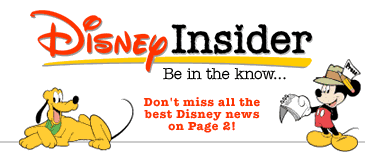 